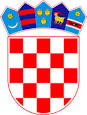 REPUBLIKA HRVATSKAŽUPANIJA SISAČKO-MOSLAVAČKAGRAD KUTINAOSNOVNA ŠKOLA VLADIMIRA VIDRIĆA                      K U T I N AKLASA : 112-06/16-01/01URBROJ: 2176-36-01-16 /01Kutina, 06.09.2016.Matični broj škole :3319067OIB: 82027836579Tel.-: 044-682-326, fax: 682-325Email:skola@os-vvidrica-kt.skole.hr   O G L A S N A  P L O Č Ao v d j e -Na temelju  Zakona o odgoju i obrazovanju u osnovnoj i srednjoj školi školi  ( Narodne novine, broj 87/08. , 86/09., 92/10., 105/10. , 90/11., 5/12., 16/12., 86/12., 94/13. i 152/14.)  i Zakona o poticanju zapošljavanja (NN, broj 57/12. i 120/12.), a u cilju korištenja mjere aktivne politike u zapošljavanju Hrvatskog zavoda za zapošljavanje STRUČNO OSPOSOBLJAVANJE ZA RAD BEZ ZASNIVANJA RADNOG ODNOSA, ravnateljica Osnovne škole Vladimira Vidrića , Kutina objavljujeJAVNI POZIVza prijem osobe na stručno osposobljavanje bez zasnivanja radnog odnosau Osnovnoj školi Vladimira Vidrića, Kutinana radnom mjestu 	PEDAGOG ŠKOLE (M/Ž) -1 IZVRŠITELJ/ICA –  na razdoblje do 12 mjeseci u punom radnom vremenu.UVJETI:- potrebna stručna sprema prema Zakonu o odgoju i obrazovanju u osnovnoj i srednjoj   školi  školi  ( Narodne novine, broj 87/08. , 86/09., 92/10., 105/10. , 90/11., 5/12.,16/12., 86/12., 94/13. i 152/14.) i Pravilniku o stručnoj spremi i   pedagoško-psihološkom obrazovanju učitelja i stručnih suradnika u osnovnom školstvu   (NN, broj 47/96. i 56/01.), i Zakona o poticanju zapošljavanja (NN, broj 57/12. i 120/12.).-osobe prijavljene u evidenciju nezaposlenih najmanje 30 dana koje nemaju više od 12 mjeseci evidentiranog staža u zvanju za kojeg se obrazovala, bez obzira na ukupno evidentiran staž u mirovinskom osiguranju Sukladno Zakonu o ravnopravnosti spolova(„NN broj 82/08) na javni poziv se mogu javiti osobe oba spola.Kandidati koji ispunjavaju tražene uvjete dužni su uz prijavu dostaviti:- dokaz o stručnoj spremi (preslika diplome)- životopis- domovnicu- uvjerenje o nekažnjavanju  ( ne starije od  6 mjeseci )- potvrdu ili elektronički zapis o podacima evidentiranim u matičnoj evidenciji HZMO- potvrdu da se vodi kao nezaposlena osoba bez radnog iskustva duže od 30 dana i   nema više od godinu dana staža u zvanju za koje se obrazovala.Stručno osposobljavanje za rad bez zasnivanja radnog odnosa obavlja se:- na temelju pisanog ugovora o stručnom osposobljavanju za rad bez zasnivanja radnog   odnosa- prema programu stručnog osposobljavanja za rad pod vodstvom mentora.Prijave se podnose u roku osam ( 8 ) dana od dana objave Javnog poziva  na oglasnoj ploči i mrežnim stranicama  HZZ-a i web-u i oglasnoj ploči Škole na adresu: Osnovna škola Vladimira Vidrića Kutina, Školska 2., 44320 Kutina s naznakom ,,ZA STRUČNO SPOSOBLJAVANJE,,.Nepotpune i nepravovremene prijave neće se razmatrati.											Ravnateljica:                                                                                               ________________________Snježana Coha, dipl. učitelj